Sabores de Chile: conozca la Ruta 2011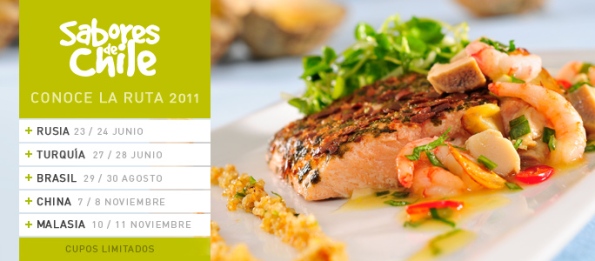 Confianza y CalidadCon el objetivo de diversificar la oferta exportable chilena, aumentar las exportaciones de alimentos y bebidas, promoviendo las exportaciones de productos con mayor valor agregado, anualmente ProChile organiza en importantes ciudades del mundo  el evento Sabores de Chile.Esta actividad, enmarcada en la estrategia de posicionamiento de Chile como Potencia Alimentaria, está destinada además a informar a los empresarios del sector importador y distribuidor alimentario y a los consumidores acerca de los atributos de los alimentos chilenos, contribuyendo de esa forma al posicionamiento de nuestros exportadores como proveedores confiables y con capacidad exportadora de alimentos de calidad, sanos y seguros.La estrategia de Potencia Alimentaria se centra en encadenamientos productivos que incluyan desde el más pequeño productor hasta la agroindustria; profundización de la inserción competitiva en los mercados internacionales, áreas donde destaca la preocupación por la sanidad vegetal y animal, la inocuidad de los alimentos, incorporación de tecnologías y desarrollo de la innovación y alineamiento del sector público y privado con la agenda alimentaria.De esta forma, podemos afirmar que las frutas y hortalizas, pescados y mariscos, las carnes, vinos y diversos alimentos procesados, entre muchos otros, son conocidos internacionalmente y se han posicionado como productos competitivos, llegando a  consumidores  en todo el mundo.Durante los últimos años el sector agropecuario y sus derivados alimentarios e industriales han logrado establecerse como el segundo más importante en cuanto a generación de divisas para nuestro país, luego de la minería. En su conjunto el sector agroalimenticio exporta anualmente más de US$ 11.000 millones, lo que representa un 22% del total de los envíos chilenos al extranjero.Entre 2005 y 2009 las exportaciones de alimentos chilenos crecieron un 128%, esperándose que para 2015, éstas lleguen a unos US$ 20.000 millones, lo que posicionaría a Chile en la competitiva lista de las diez mayores potencias alimentarias del mundo.Posicionamiento país a través de Sabores de ChileLas acciones realizadas en el marco de los eventos "Sabores de Chile" están lideradas por una misión empresarial, que en los distintos mercados internacionales sostiene reuniones bilaterales con empresarios locales y un evento de degustación en el que participan importadores, mayoristas y minoristas, cadenas de hoteles, supermercados y restaurantes, distribuidores, ejecutivos, periodistas especializados y líderes de opinión, entre otros.En ambas actividades, además de resaltar las características de la oferta exportable de Chile en alimentos, éstas se vinculan a los atributos de Chile como un país geográficamente diverso, con instituciones estables, gente cálida y creativa a un  dinámico crecimiento del comercio exterior silvo-agropecuario.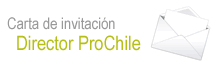 Objetivos EspecíficosDiversificar la oferta exportable.Aumentar la venta de productos con valor agregado.Aumentar las exportaciones de alimentos, bebidas y otros productos y/o servicios chilenos e informar a intermediarios y consumidores de los atributos de los mismos.Posicionar a Chile como país confiable, serio, con capacidad exportadora y proveedor de alimentos y otros productos y servicios, sanos y seguros.Cómo Participar:El proceso de postulación se encuentra abierto, ingresa a las páginas de cada uno de los eventos señalados en la parte superior, selecciona el o los eventos que sean de tu interés y postule desde el mismo sitio web. Apurate pues los cupos son limitados.